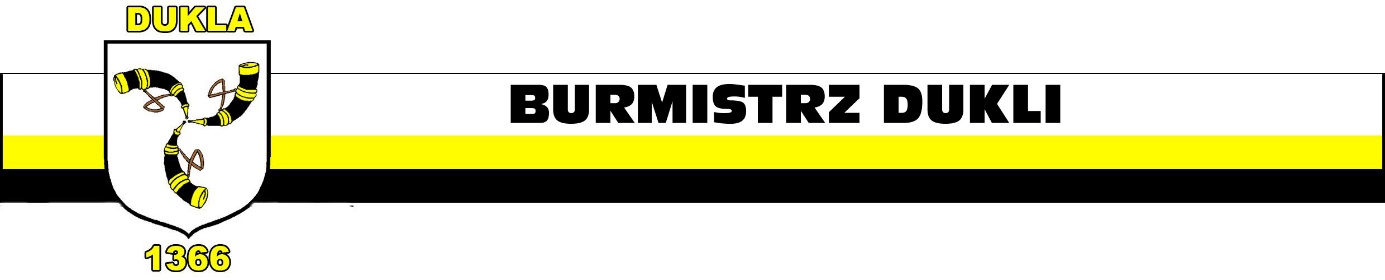 SPRAWOZDANIEZ REALIZACJI PROGRAMU WSPÓŁPRACYGMINY DUKLA Z ORGANIZACJAMI POZARZĄDOWYMIORAZ Z PODMIOTAMI, O KTÓRYCH MOWAW USTAWIE O DZIAŁALNOŚCI POŻYTKU PUBLICZNEGO I O WOLONTARIACIEza rok 2021Dukla 2022WstępProgram współpracy gminy Dukla z organizacjami pozarządowymi na rok 2021 został uchwalony dnia 28 października 2020 r. w sprawie uchwalenia rocznego " Programu Współpracy Gminy Dukla z organizacjami pozarządowym oraz podmiotami wymienionymi w art. 3 ust. 3 ustawy o działalności pożytku publicznego i o wolontariacie na rok 2021. W oparciu o niniejszy dokument 	Gmina Dukla udzieliła  organizacjom pozarządowym działającym na rzecz mieszkańców gminy  dotacje  na realizacje zadań publicznych  z zakresu kultury i ochrony dziedzictwa narodowego, organizacji czasu wolnego dzieciom i młodzieży, dowozu dziecka niepełnosprawnego do placówki edukacyjno-wychowawczej, usług opiekuńczych, sportu i na zadania inwestycyjne.  W ramach dotacji udzielonej organizacjom pozarządowym dowożone były  dwie osoby do ośrodka edukacyjnego do Krosna, a w zakresie usług opiekuńczych i specjalistycznych usług opiekuńczych wsparciem objętych zostało 84 osoby.Wsparcie finansowe  otrzymały również kluby sportowe działające w formie stowarzyszeń  uczestniczące w rozgrywkach organizowanych przez Polskie Związki Sportowe, bądź podmioty działające z ich upoważnienia. Dotacje na powyższy cel kluby otrzymały w trybie uchwały nr XXIV/138/12 Rady Miejskiej w Dukli z dnia 27 września 2012 roku w sprawie uchwały określającej warunki i trybu wsparcia finansowego zadania własnego Gminy Dukla w zakresie tworzenia warunków sprzyjających rozwojowi sportu.Współpraca Gminy Dukla z organizacjami pozarządowymi miała również charakter niefinansowy  oparty na systemie wymiany informacji, wsparciu rzeczowym, lokalowym, prawnym.  W ramach tej współpracy organizacje informowane były o możliwości pozyskiwania środków finansowych spoza budżetu Gminy Dukla, otrzymywały wsparcie w zakresie pisania wniosków, wsparcie rzeczowe i lokalowe poprzez m.in.  nieodpłatne udostępnianie lokali na swoje przedsięwzięcia. Wskaźniki oceny realizacji programu współpracyOcenie realizacji programu współpracy za 2021 rok służyły następujące wskaźniki:Wskaźnik nr 1 - Liczba ogłoszonych otwartych konkursów ofert na realizację zadań publicznych Gminy DuklaNa podstawie programu  współpracy zostało ogłoszone 5 konkursów jeden konkurs na realizację zadań publicznych z zakresu profilaktyki i rozwiązywania problemów alkoholowych lub narkotykowych jeden konkurs na realizację zadań publicznych z zakresu kultury  lub ochrony dziedzictwa narodowego jeden konkurs na realizację zadania pt. „ Dowóz dzieci niepełnosprawnych z terenu Gminy Dukla do Ośrodka Rehabilitacyjno-Edukacyjno- Wychowawczego w Krośnie”,  jeden konkurs na realizację zadań z zakresu usług opiekuńczych i specjalistycznych usług opiekuńczych jeden konkurs na  realizację zadań z zakresu rozwoju sportu Do oceny ofert złożonych w drodze otwartych konkursów powoływana była komisja konkursowa. Wskaźnik nr 2 -  Liczba ofert złożonych w otwartych konkursach, w tym liczba organizacji :W drodze otwartych konkursów ofert ogłoszonych w trybie ustawy o działalności pożytku publicznego i o wolontariacie złożono 29 ofert przez 22 organizacje  pozarządowe i podmioty określone w ustawie o pożytku publicznym i o wolontariacie.Oferty złożyły:Fundacja WalizkaKółko Rolnicze w Łękach Dukielskich Towarzystwo na Rzecz Rozwoju Muzeum Kultury Łemkowskiej Stowarzyszenie Teodorówka RazemDukielski Uniwersytet III Wieku    Zjednoczenie Łemków   Stowarzyszenie Inicjatyw Kulturalno-Ekologicznych Animare    Stowarzyszenie Razem Lepiej Stowarzyszenie na rzecz Rozwoju Wsi Karpackiej Karpatka Stowarzyszenie na Rzecz Rozwoju Wsi Karpackiej Sioło Beskidu Parafia Rzymskokatolicka pw. św. Michała Archanioła w Wietrznie Stowarzyszenie Miłośników Równego „Równianie”Ludowy Klub Sportowy IwełkaTowarzystwo Przyjaciół Dzieci Uczniowski Klub Sportowy w Łękach Dukielskich Fundacja Centrum Działań ProfilaktycznychStowarzyszenie na Rzecz Rozwoju Wsi Wietrzno Wiatr Uczniowski Klub Sportowy Miejskiego Ośrodka Sportu i Rekreacji  „DUKLA”Stowarzyszenie Wspólna SzkołaKrośnieński Klub Karate Kyokushin Karate Polski Komitet Pomocy SpołecznejPolskie Stowarzyszenia na Rzecz Osób z  Niepełnosprawnością Intelektualną Koło w KrośnieW konkursie na zadania z zakresu rozwoju sportu złożono 11 wniosków przez 10 organizacji:Uczniowski Klub Sportowy Miejskiego Ośrodka Sportu i Rekreacji  „DUKLA”Klub Sportowy Przełęcz Dukla Uczniowsko-Ludowy Klub Sportowy  Huragan w Jasionce Uczniowsko-Ludowy Klub Sportowy  GrodziskoLudowy  Klub Sportowy Zorza Łęki DukielskieStowarzyszenie Kultury Fizycznej „Olimpia” w JasionceUczniowski Klub Sportowy w Łękach DukielskichKrośnieński Klub Karate Kyokushin Karate Ludowy Klub Sportowy Iwełka IwlaUczniowski Klub Sportowy Rekord w IwliWskaźnik nr 3-  Liczba zawartych umów na realizację zadań publicznych, w tym liczba organizacji:  Liczba umów zawartych pomiędzy Gminą Dukla a organizacjami pozarządowymi:21 umów z  podmiotami, które przystąpiły do konkursów w trybie ustawy 
o działalności pożytku publicznego i o wolontariacie, 1 umowę w trybie tzw. małych grantów, 11 umów w trybie  uchwały nr XXIV/138/12 Rady Miejskiej w Dukli z dnia 27 września 2012 roku w sprawie uchwały określającej warunki i trybu wsparcia finansowego zadania własnego Gminy Dukla w zakresie tworzenia warunków sprzyjających rozwojowi sportu., 1 umowę w trybie uchwały Rady Miejskiej w Dukli XIV/77/19 Rady Miejskiej w Dukli z dnia 30 lipca 2019 r. w sprawie określenia trybu postępowania o udzielenie dotacji z budżetu Gminy Dukla, sposobu rozliczania i kontroli zadań zleconych podmiotom niezaliczonym do sektora finansów publicznych i niedziałających w celu osiągnięcia zysku Wskaźnik nr 4 Liczba umów, które nie zostały zrealizowane lub zostały rozwiązane przez gminę z przyczyn zależnych od organizacji – 0 Wskaźnik nr 5 Beneficjenci realizowanych zadań: realizowane zadania wykonywane były na rzecz mieszkańców Gminy DuklaWskaźnik nr 6 Wielkość własnego wkładu finansowego  i pozafinansowego organizacji w realizację zadań publicznych: Wkład finansowy organizacji realizujących zadania publiczne na rzecz mieszkańców Gminy Dukla wynosił  65 702,48 zł  i pozafinansowy –  6 892,20 złWskaźnik nr 7: Wysokość kwot udzielonych dotacji w poszczególnych obszarach:Przeciwdziałanie uzależnieniom i patologiom społecznym.- 80 000,00 zł Kultura i ochrona dziedzictwa narodowego –44 030,99 zł w trybie konkursowym i 6 000,00 zł w trybie pozakonkursowym tzw. małe granty Pomoc społeczna:  na usługi opiekuńcze – 486 910,50 zł na specjalistyczne usługi opiekuńcze -60 060,00 zł Dowóz dziecka niepełnosprawnego do Ośrodka Edukacyjno-Wychowawczego do Krosna -20 500,00 zł Sport : 120 000,00 zł  w trybie  uchwały nr XXIV/138/12 Rady Miejskiej w Dukli z dnia 27 września 2012 roku w sprawie uchwały określającej warunki i trybu wsparcia finansowego zadania własnego Gminy Dukla w zakresie tworzenia warunków sprzyjających rozwojowi sportu Na konto Gminy Dukla z tytułu niewykorzystanej kwoty dotacji bądź niezrealizowania zadania  wpłynęła łączna kwota w wysokości   - 268,56 zł z tytułu udzielania dotacji w trybie ustawy o działalności pożytku publicznego i o wolontariacie  Wskaźnik nr 8:  Liczba ofert wspólnych złożonych przez organizację: 0Wskaźnik nr 9: Liczba projektów prawa miejscowego stanowionych przez Radę, konsultowanych przez organizacjęW 2017 roku powołana została Gminna Rada Działalności Pożytku Publicznego składająca się z przedstawicieli organizacji pozarządowych , pracowników urzędu i Radnych Rady Miejskiej w Dukli. Rada działa w imieniu organizacji i na ich rzecz . W związku z powyższym akty prawa miejscowego stanowione przez Rade Miejską w Dukli konsultowane są z Gminną  Radą Pożytku Publicznego, która w 2021 roku  zaopiniowała 21 uchwał.Na podstawie uchwały Rady Miejskiej w Dukli XIV/77/19 Rady Miejskiej 
w Dukli z dnia 30 lipca 2019 r. w sprawie określenia trybu postępowania o udzielenie dotacji z budżetu Gminy Dukla, sposobu rozliczania i kontroli zadań zleconych podmiotom niezaliczonym do sektora finansów publicznych i niedziałających w celu osiągnięcia zysku udzielona została dotacja dla Kółka Rolniczego w Łękach Dukielskich na wsparcie inwestycji budowy Wielofunkcyjnego Centrum Kultury Wiejskiej w Łękach Dukielskich 
w wysokości 76 807,20 zł W 2021 roku na podstawie zarządzenia Burmistrza Dukli w sprawie wprowadzenia „Regulaminu udzielania pożyczek dla stowarzyszeń z terenu Gminy Dukla na realizację zadań statutowych na terenie Gmin Dukla, współfinasowanych ze środków Unii Europejskiej lub z innych źródeł pomocowych” Gmina Dukla udzieliła pożyczek:Stowarzyszeniu na Rzecz Rozwoju Wsi Wietrzno Wiatr w wysokości 47 255,45 złStowarzyszeniu Miłośników Równego „Równianie” w wysokości 31 818,18 zł Kółku Rolniczemu w Łękach Dukielskich  w wysokości 146 054,00 zł  Pożyczki zostały spłacone w pełnej wysokości i wyznaczonym terminie.  Dukla, dnia 21 marca 2022 roku 				Sporządziła: Barbara PudłoUmowy  zawarto z następującymi podmiotami:Fundacja Walizka Kółko Rolnicze w Łękach Dukielskich Stowarzyszenie Teodorówka RazemDukielski Uniwersytet III Wieku Zjednoczenie ŁemkówStowarzyszenie Inicjatyw Kulturalno-Ekologicznych Animare Stowarzyszenie Razem LepiejStowarzyszenie na rzecz Rozwoju Wsi Karpackiej Karpatka Parafia Rzymskokatolicka pw. św. Michała Archanioła w Wietrznie Ludowy Klub Sportowy IwełkaTowarzystwo Przyjaciół Dzieci Stowarzyszenie na Rzecz Rozwoju Wsi Wietrzno Wiatr Uczniowski Klub Sportowy Miejskiego Ośrodka Sportu i Rekreacji  „DUKLA”Stowarzyszenie Wspólna SzkołaKrośnieński Klub Karate Kyokushin Karate Polski Komitet Pomocy SpołecznejPolskie Stowarzyszenia na Rzecz Osób z  Niepełnosprawnością Intelektualną Koło w KrośnieKlub Sportowy Przełęcz Dukla Uczniowsko-Ludowy Klub Sportowy  Huragan w Jasionce Uczniowsko-Ludowy Klub Sportowy  GrodziskoLudowy  Klub Sportowy Zorza Łęki DukielskieStowarzyszenie Kultury Fizycznej „Olimpia” w JasionceUczniowski Klub Sportowy w Łękach DukielskichUczniowski Klub Sportowy Rekord w Iwli